Игровая программа             Воспитатель: Пивень О.В.                                                                   Чудо гороховоеИгровая программаЗадачи: познакомить детей с горохом, как с одним из самых древних пищевых растений; развивать мышление, внимание, ловкость и мелкую моторику рук, воображение, фантазию; воспитывать через игру коллективизм, взаимопомощь.Оборудование: горох,2 трубочки, 2 носовых платка,2 чайные ложки,2 стакана, фасоль, 2 косынки, драже (витамин С) для призов.Ход.Воспитатель: Сегодня я проведу для вас игровую программу. Сразу предлагаю вам отгадать загадку, Сивая свиньяНа дубу гнездо свила. Детки - по веткам, А сама - в коренек. - Что, трудна загадка-то? Вижу, что трудна. Тогда попробуйте отгадать другую, попроще. И сам с вершок,И домок - стручок, А в горшок попал –С головой пропал. Рады в доме стар и млад. Только ложками стучат. - Ну, а сейчас догадались? Ну,  конечно же, это горох. Наш любимый горох. Непонятно только, почему его незаслуженно обижают. Вспомните: если говорят «шут», так непременно «гороховый»? И про тех, кто не слушает чьи-то слова или не слушается родителей, тоже говорят, что ему «как об стенку горох».А какой красавец-горох растет на полях и в огородах! Это лакомство, которое любят и взрослые и дети! Да и в жизни с горохом столько всего связано, что, боюсь, всего и не вспомнить.Начали мы нашу встречу с загадок о горохе. Послушайте еще загадки, в которых «участвует» горох. И попробуйте-ка их отгадать.Загадки1.На дворе переполох,С неба сыпется горох.Съела шесть горошин Нина-У неё теперь ангина. (Град)2.Пробежал горошек тропкой,Чуть посыпал на кусток-Тропка сразу стала топкой,А кусток насквозь промок. (Дождь)3.Раскололся тесный домик.На две половинки,И посыпались от тудаБусинки – дробинки. (Горох)4.Тучка по небу гуляла,Тучка бусы растеряла.Скачут бесы по дорожке,Как хрустальные горошки. (Град)5.Раскинут ковер,Рассыпан горох.Ни ковра не поднять,Ни гороха собрать. (Небо и звезды)6.На стебле зелёный крюк,На крюке висит сундук.В сундуке пять ребятСмирно рядышком сидят.Вдруг раскрылся сундук-Все рассыпались вокруг. (Горох)7.Похож я с виду на горох,Где пройду – переполох. (Град)8.Дом зеленый тесноват:Узкий, длинный, гладкий.В доме рядышком сидят.Круглые ребятки. (Горох)Воспитатель: Не оставили горох без внимания и поэты. Например, Николай Егоров вот какое стихотворение написал.На улицу в щели забораЛезет горох без разбора.Прыг на дорожку - и рядышкомЯдрышко скачет за ядрышком:Наташке - в кармашки,Алешке - в ладошки,И за румяные щеки - Антошке.Воспитатель:  И это не единственное стихотворение о горохе. А сейчас самых смелых и болтливых приглашаю. Кто лучше всего справится, тот горошком и заправится.Конкурс скороговорокСорок  сорок  воровали горох, сорок  ворон отогнали сорок.Воспитатель:  А что известно о горохе, как об овощной культуре? Давайте я вам немного расскажу.*Горох - одно из самых древних пищевых растений. Он был известен еще тогда, когда о капусте, моркови, а тем более картофеле люди и не слыхивали.*А вот еще интересный факт, о котором рассказывается в книге С. Небесного «Необыкновенное в обыкновенных овощах». Оказывается, известная поговорка «Горох при дороге - завидное дело: кто не идет - урвет» основана на хорошем русском обычае - заботиться о других. Первые путешественники, шедшие распознавать и осваивать новые места на земле, высевали вдоль дорог горох для людей, идущих за ними, которые могли бы утолить голод. *Многие из вас, наверняка, знают слова детского стихотворения «Баба сеяла горох». А известно ли вам, что овощи по русской традиции сажали исключительно женщины? Считалось, что если мужик овощи посадит, они зацветут и урожая не дадут.-Ну а о целебной силе гороха и говорить не приходится! Этого ему не занимать.Хозяйка однажды с базара пришла, Хозяйка с базара домой принесла: Картошку,Капусту, Морковку, Горох,Петрушку и свеклу. Ох!..Вот овощи спор завели на столе — Кто лучше, вкусней и нужней на земле: Картошка? Капуста?Морковка? Горох?Петрушка иль свекла? Ох!..Хозяйка тем временем ножик взяла И ножиком этим крошить начала: Картошку, Капусту, Морковку, Горох,Петрушку и свеклу. Ох!..Накрытые  крышкой, в душном горшке Кипели, кипели в крутом кипятке. Картошка,Капуста,Морковка, Горох,Петрушка и свекла. Ох!..И суп овощной оказался не плох! -Хорошее стихотворение написал Ю. Тувим. А сейчас я хочу узнать у вас, что можно приготовить из гороха?Конкурс «Что можно приготовить из гороха?»Задание - назвать блюда, которые можно приготовить из гороха. (гороховый суп, гороховая каша, гороховая начинка для пирогов, консервированный горошек и другие)Воспитатель:  Что ж, сегодня узнали мы о горохе немало. А теперь пришла пора поиграть. Конкурс эрудитов.- Все вы слышали такие выражения: «принцесса на горошине» и «при царе Горохе». Ваша задача - вспомнить, что они означают. («При царе Горохе» - очень давно, в незапамятную пору; «принцесса на горошине» - так говорят об изнеженной, избалованной девочке, девушке или женщине.)Дети, давшие правильные и наиболее полные ответы, получают призы.Конкурс «Горошек»Участвуют все желающие. Задание - собрать горошины чайной ложкой, в стакан без помощи рук. Кто быстрее соберет 20 горошин?Конкурс «Принцесса на горошине»Участвуют все желающие. Задание - отгадать, сколько горошин спрятано под носовым платком, сев на него.Конкурс «Перекати горошину»Участвуют все желающие, они соревнуются в парах или тройках. Задание - перекатить горошину с одного края стола на другой, дуя на нее через трубочку. Кто быстрее?Конкурс «Золушка»Участвуют несколько человек. Задание - с закрытыми глазами разобрать смешанные горох и фасоль в разную посуду. Кто быстрее?Конкурс «Писательские страдания»Участвуют все желающие. Задание - выложить из горошин свое имя и фамилию. Кто быстрее?Конкурс «Шут гороховый» («Чучело гороховое»).Дети делятся на две команды. Задание командам - из старых газет соорудить костюм для «шута горохового». Какая команда быстрее и смешнее?Воспитатель: Вот и закончилась наша весёлая игровая программа. Все участники конкурсов – МОЛОДЦЫ!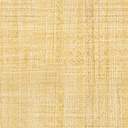 